Dear Justin TOWN AND COUNTRY PLANNING ACT 1990I refer to your application to discharge conditions attached to planning permission 13/03382/FUL and can confirm the following:Condition 3 (Contaminated land) – I can confirm that the Phase 1 desk study dated April 2014 that recommends further investigations is acceptable and approved in accordance with condition 3. a)The Councils Public Protection officer Matthew Clark advises that when submitting future reports, mitigation measures if required should be put forward for consideration by the Local Planning Authority. No work shall commence on site excluding any contaminated land assessment activities until remediation measures have been accepted where necessary.Please contact me if you require further advice.Yours sincerely,Jane RaymondJane RaymondPlanning Officer 01743 252645planningdmc@shropshire.gov.ukShropshire Council, Shirehall, Abbey Foregate, Shrewsbury, Shropshire, SY2 6ND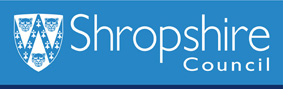 Justin StevensonBalfoursNew Windsor House Oxon Business Park Bicton Heath Shrewsbury SY3 5HJ Date:2nd May 2014Justin StevensonBalfoursNew Windsor House Oxon Business Park Bicton Heath Shrewsbury SY3 5HJ Our Ref:14/01023/DISJustin StevensonBalfoursNew Windsor House Oxon Business Park Bicton Heath Shrewsbury SY3 5HJ Your Ref:Discharge of Condition 3 for ...Justin StevensonBalfoursNew Windsor House Oxon Business Park Bicton Heath Shrewsbury SY3 5HJ PLANNING REFERENCE:14/01023/DISPROPOSAL:Discharge of condition no. 3 (contaminated land) attached to 13/03382/FUL - Erection of replacement dwelling following demolition of existing dwelling and outbuilding.LOCATION:The Smithy, Grafton, Shrewsbury, Shropshire, SY4 1HH.